SUNDAY 9th SEPTEMBER 2018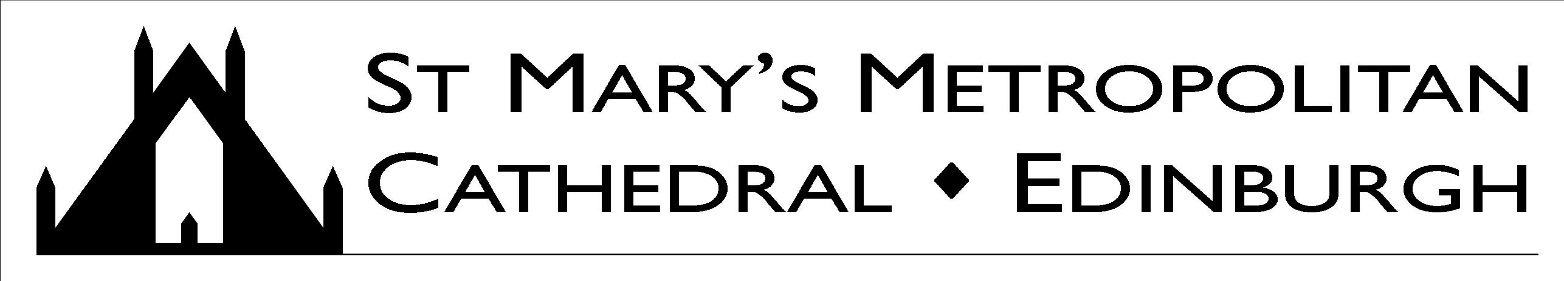 TWENTY-THIRD SUNDAY OF THE YEAR – YEAR B A very warm welcome to Mass today, especially to those visiting the Cathedral.‘May the angels lead them into Paradise…’ Please pray for Rosemary Canning, great and faithful member of this parish over the years who died last week. A Memorial Mass will be celebrated for her on 14 September at 12:45pm here in the Cathedral.Congratulations to Harel D’mello who will receive the Sacrament of Confirmation at the 9am Mass  today, and Welcome to George Graham who will be baptised during the 12noon Mass. 
Marriage & Baptisms: Couples should contact the parish office at Cathedral House at least six months prior to their proposed wedding. For baptisms also contact the parish office. Collection for Sunday 2nd September: £2,673.03; Many thanks.Fr. Nick's Farewell – 21st SeptemberFr. Nick’s Farewell “Do” will be on Friday, September 21 at 7pm in the Cathedral Hall. Tickets are on sale after all Masses. As a way of expressing our gratitude for his time here - there will be a collection at the end of Mass today and next Sunday for a presentation to be made to Fr. Nick at that event.“Meeting Jesus in the Scriptures” – Tomorrow Night at 7pm at RavelstonTomorrow, Monday 10th September, Fr Andrew Garden will give a presentation on: “Meeting Jesus in the Scriptures”. This will be the first of four talks on how to get more from the readings at Sunday Mass. Fr Andrew is an excellent speaker and an expert in Biblical Theology. Talk begins at 7pm, 77 Belford Road, EH4 3DS. Delicious soup, cakes, teas and coffee provided too: nourishment for mind, body and soul!Important meeting for Parents of all P3 Children – this Wednesday at 6.30pmIf you would like your child to receive the sacraments this year (P3 – First Confession, and P4 – First Holy Communion) please fill in a registration form and hand it in to the Parish Office asap. The first Parents meeting for P.3 parents will be at 6.30pm this Wednesday in the Cathedral Café. Young Adults’ GroupThe Young Adults’ Group will reconvene on the 18th of September for a wine and cheese evening in the Cathedral Café. The week after, Tuesday 25th of September will be the first of a series of Tuesday night talks on the Creed, titled ‘I Believe: Believing in an Age of Doubt’. All young adults, 18-35, very welcome!Next Sunday is Doughnut Sunday!!Next Sunday, after all the morning Masses (9, 10.30am and 12noon), there will be teas, coffees and delicious doughnuts available in the Café. We have invested in a new coffee making machine and so the coffee will be good, and we have entered a deal with a local baker, so the doughnuts will be good too! The cost will be £2 for coffee or tea or soft drinks and a doughnut, or £1 for just tea or coffee. Would you like to become Catholic?The Rite of Christian Initiation of Adults (RCIA) will begin at the Cathedral on 18th September. The group meets every Tuesday from 7.00pm to 8:30pm. If you would like to sign up or just to receive more information about RCIA, please contact Christine Burns on christineburns70@gmail.com or contact the Parish Office on cathedralhouse@stmaryscathedral.co.uk  Parish Social CommitteeThe Social Committee will meet tomorrow evening at 7pm in the Parish House at 61 York Place. New Key for the Sacristy DoorsThe locks for the Sacristy doors are worn out and will have to be replaced shortly. Please contact the Parish Office if you need a key for the Sacristy – the current keys will no longer be working after the locks have been changed. October: Rosary Holy HoursThe month of October is traditionally dedicated to the prayer of the Rosary, an ancient and beautiful way of meditating on the life of Jesus in the company of Mary, his Mother. Every Sunday evening in October at St Andrew’s, Ravelston, from 5pm until 6pm there will be adoration of the Blessed Sacrament, accompanied by a short meditation and the prayer of the Rosary, concluding with Benediction. There will also be an opportunity to go to confession to a visiting priest. Let’s take advantage of this great opportunity to come closer to Jesus, with the help of his Mother!  Day for Children’s Liturgy Leaders – next SaturdayThe Archdiocese has organized a day for leaders of Children’s Liturgy at Gillis next Saturday. It’s still not too late to sign up. Please speak to Fr. Jamie of myself if you would like to go.Bishop Barron and Altar Servers DayMany thanks to all those of you who came out on Thursday to hear Bishop Barron. It was a great occasion and an inspiring evening. Thanks also to all the altar servers from the Cathedral and St Andrew’s who attended the day at Gillis with the Archbishop last weekend. A great day was had by all! The Archbishop launched the St Cuthbert medal for faithful altar serving… more details coming soon!  Talent Spotting…We are currently looking for anyone with photographic or videoing skills to help in the parish. If you have any skill or experience in these areas and would be willing to donate some time to the parish, please speak to one of us after Mass. Mount Vernon Cemetery Clear-Up every Saturday in September from 10am-3pm. For more info contact Anna on 0131 623 8906. “The Role of the Laity in the Church Today”: a Conference on the Role of the Laity at the Gillis Centre on Saturday 6th October 2018. For more info, contact 0131 623 8902 or email Archsecretary@staned.org.uk.The 2018 Annual Pilgrimage for the Beatification of the Venerable Margaret Sinclair will take place today from 2.00 to 6.00pm at St Patrick’s Church, Cowgate, Edinburgh. ______________________________________________________________________________________________________________________Please remember in your prayers the following people and those who care for them: Vittoria Alongi, Gloria Crolla, Mary Foster, Danny Gallagher, Joseph Gilhooley, Thomas Kerr, Rose Maughan, Patsy McArthur, Andrew MacDonald, William McNair, James McManus, Janette Myles, Hugh Nicholson, Theresa Nihill, James Robertson, Pat Robson, Bridget Sweeney, Mary Turnbull, Margaret Bowes, Francesca Maccagnano, Margaret Brennan.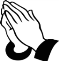 Fr Patrick, Fr Jamie, Sr. Mary Simone and Deacon Peter Parish Office (9:00am-3:00pm): Cathedral House, 61 York Place, Edinburgh, EH1 3JD, Tel: 0131 556 1798 Email: cathedralhouse@stmaryscathedral.co.uk@edinburghcathedral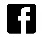 Parish Council: ppccathedral@stmaryscathedral.co.ukFinance (Caroline Reid) Tel: 0131 523 0101 Safeguarding: Maureen McEvoy Hospital Chaplains: Western General: 07970 537432; Royal Infirmary: 0131 536 1000 & ask for priest on callNewsletter available online: www.stmaryscathedral.co.uk   Produced & printed by St Mary’s Cathedral.St Mary’s Cathedral is a parish of the Archdiocese of St Andrew & Edinburgh, a charity registered in Scotland, number SC008540DAYTIMEHOLY DAYMASS INTENTIONMASS INTENTIONSunday 9th (Vigil)  6.00pm9.00am10.30amPolishPhil Burns (RIP)Family bereavement (RIP)Phil Burns (RIP)Family bereavement (RIP)12 noon5.45pm 7.30pm PolishRosemary Boyle (RIP)Special IntentionRosemary Boyle (RIP)Special IntentionMonday 10th          8.00am12.45pmRosemary Boyle (RIP)Mrs. D. (Special Intention)Rosemary Boyle (RIP)Mrs. D. (Special Intention)Tuesday 11th           Wednesday 12th          Thursday 13th              Friday 14th    Saturday 15th         8.00am12.45pm8.00am10:00am12.45pm8.00am12.45pm8.00am 12.45pm10.00am Holy Name of MarySchool MassSt John ChrysostomExaltation of the Holy CrossRequiem MassOur Lady of SorrowsMrs. D. (Special Intention)Khalil Jamal (RIP)Jaice & Angel (Special Intention)Tanious (RIP)Rosemary Boyle (RIP)Tan Meng Chao (Special Intention)Father Alberto (Special Intention)Mrs. Boyle (RIP)Rosemary Canning (RIP)Kathleen Milligan (RIP)Mrs. D. (Special Intention)Khalil Jamal (RIP)Jaice & Angel (Special Intention)Tanious (RIP)Rosemary Boyle (RIP)Tan Meng Chao (Special Intention)Father Alberto (Special Intention)Mrs. Boyle (RIP)Rosemary Canning (RIP)Kathleen Milligan (RIP)Confessions: Saturday 10.30am to 12 noon, 5.00pm to 5.45pmConfessions: Saturday 10.30am to 12 noon, 5.00pm to 5.45pmConfessions: Saturday 10.30am to 12 noon, 5.00pm to 5.45pmConfessions: Saturday 10.30am to 12 noon, 5.00pm to 5.45pmExposition of the Blessed Sacrament: Monday to Friday 11.30am to 12.45pm, Saturday 10.30am to 12.00pm.Exposition of the Blessed Sacrament: Monday to Friday 11.30am to 12.45pm, Saturday 10.30am to 12.00pm.Exposition of the Blessed Sacrament: Monday to Friday 11.30am to 12.45pm, Saturday 10.30am to 12.00pm.Exposition of the Blessed Sacrament: Monday to Friday 11.30am to 12.45pm, Saturday 10.30am to 12.00pm.